                                    Bidder is required to meet all state and local regulations.                                  NON-HAZARDOUS WASTE DISPOSAL SERVICE2024-2025To be furnished to all public schools of the Avoyelles Parish School Board – Beginning July 1, 2023 through June 30, 2024, to be picked up before 1:00 p.m. on each day specified. Invoices must be given to cafeteria manager daily for signature.The Avoyelles Parish School Board intends to award all items in this solicitation for an initial period not to exceed twelve (12) months beginning July 1, 2024 to June 30, 2025.  Upon agreement of the Avoyelles Parish School Board and the vendor, a term contract may be extended for two (2) additional twelve (12) month periods not to exceed 36 months.  Please refer to the contract terms and refer to the general rules for contractual terms and conditions including termination for cause and convenience.Bids may also be reviewed and received electronically by the specified date and time on www.bidsync.com.DELIVERY DAYS/ NUMBER OF PICK UP DAYS ARE SUBJECT TO CHANGE BY THE REQUEST OF THE FOOD SERVICE SUPERVISOR.Containers will be replaced if damage occurs and/or will disinfect twice a year or upon request to sanitize and clean.The undersigned, having examined the Specifications under which this service must be performed, hereby proposes to operate under said conditions.________________________________________________________________________________________________________________________________________Complete Address/Telephone/FAX No.                                                                                                                Signature of Bidder                                                   DateNon-Discrimination StatementIn accordance with Federal civil rights law and U.S. Department of Agriculture (USDA) civil rights regulations and policies, the USDA, its Agencies, offices, and employees, and institutions participating in or administering USDA programs are prohibited from discriminating based on race, color, national origin, religion, sex, gender identity (including gender expression), sexual orientation, disability, age, marital status, family/parental status, income derived from a public assistance program, political beliefs, or reprisal or retaliation for prior civil rights activity, in any program or activity conducted or funded by USDA (not all bases apply to all programs). Remedies and complaint filing deadlines vary by program or incident.Persons with disabilities who require alternative means of communication for program information (e.g., Braille, large print, audiotape, American Sign Language, etc.) should contact the responsible Agency or USDA's TARGET Center at (202) 720-2600 (voice and TTY) or contact USDA through the Federal Relay Service at (800) 877-8339. Additionally, program information may be made available in languages other than English.To file a program discrimination complaint, complete the USDA Program Discrimination Complaint Form, AD-3027, found online at How to File a Program Discrimination Complaint and at any USDA office or write a letter addressed to USDA and provide in the letter all of the information requested in the form. To request a copy of the complaint form, call (866) 632-9992. Submit your completed form or letter to USDA by: (1) mail: U.S. Department of Agriculture, Office of the Assistant Secretary for Civil Rights, 1400 Independence Avenue, SW, Washington, D.C. 20250-9410; (2) fax: (202) 690-7442; or (3) email: program.intake@usda.gov.USDA is an equal opportunity provider, employer, and lender.Contract SectionIn compliance with the attached request for bids and subject to conditions imposed in the specifications and general rules, conditions, and instructions, the undersigned firm offers and agrees to furnish any or all items at the price set opposite each item for the period, July 1, 2023 to June 30, 2024 award to it of this contract by the Avoyelles Parish School Board. NAME OF FIRM: TYPED NAME-OF AUTHORIZED REPRESENTATIVE:TITLE OF AUTHORIZED REPRESENATIVE: COMPLETE ADDRESS:TELEPHONE NUMBER: Date:TYPED NAME OF AUTHORIZED REPRESENTATIVE: 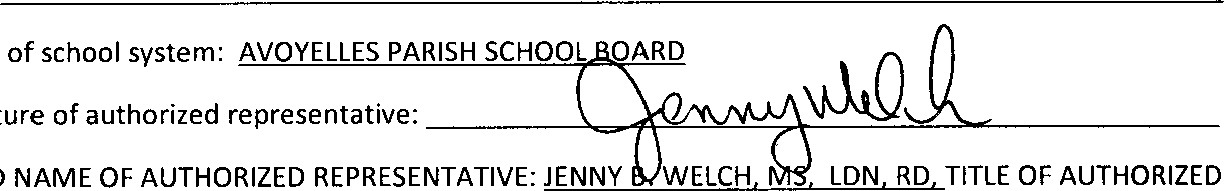 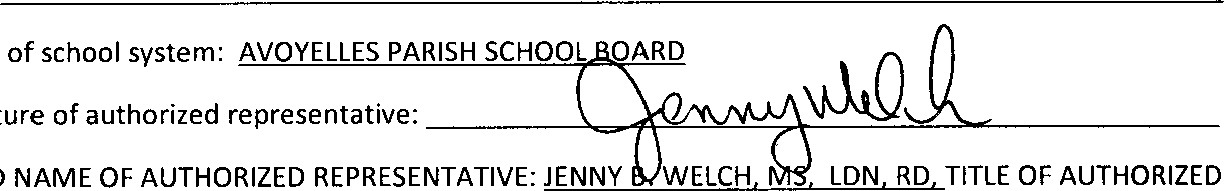 REPRESENTATIVE: SUPERVISOR CHILD NUTRITIONCOMPLETE ADDRESS: AVOYELLES PARISH SCHOOL BOARD221 TUNICA DRIVE WESTMARKSVILLE LA 71351TELEPHONE NUMBER: 318-240-0229DATE:(NOTE: COMPLETE BUT DO NOT DETACH THIS SHEET)THE FOLLOWING INFORMATION MUST BE COMPLETED AND RETURNED WITH YOUR BIDCERTIFICATION REGARDING DEBARMENT, SUSPENSION, INELIGIBILITY AND VOLUNTARY EXCLUSION.CERTIFICATION REGARDING LOBBYING FOR CONTRACT, GRANTS, LOANS, AND COOPERATIVE AGREEMENTS EXCEEDING $1000,000 IN FEDERAL FUNDS.DICLOSURE OF LOBBYING ACTIVITITIESCERTIFICATION OF INDEPENDENT PRICE DETERMINATIONREQUIRED CONTRACT PROVISIONS FOR PROCUREMENT CONTRACTS IN CHILD NUTRITION PROGRAMSRequired Contract Provisions , From Appendix ll of 2 CFR Part 2001. Equal Employment Opportunity. Except as otherwise provided under 41 CFR Part 60, all contracts that meet the definition of "federally assisted construction contract" in 41 CFR Part 60-1.3 must include the equal opportunity clause provided under 41 CFR 60- 1.4(b), in accordance with Executive Order 11246, "Equal Employment Opportunity" (30 FR 12319, 12935, 3 CFR part, 1964-1965 Comp., p. 339), as amended by Executive order 11375, "Amending Executive order 11246 Relating to Equal Employment opportunity," and implementing regulations at 41 CFR part 60, "office of Federal contract compliance Programs, Equal Employment Opportunity, Department of Labor" (Appendix ll of 2 CFR part 2O0E).2. Davis-Bacon Act, as amended (40 U.S.C. 3141-3148). when required by Federal program legislation, all prime construction contracts in excess of $2,000 awarded by non-Federal entities must include a provision for compliance with the Davis-Bacon Act (40 U.S.C. 3141-3144, and 3146-314g) as supplemented by Department of Labor regulations (29 CFR part 5, "Labor Standards provisions Applicable to Contracts Covering Federally Financed and Assisted Construction"). ln accordance with the statute, contractors must be required to pay wages to laborers and mechanics at a rate not less than the prevailing wages specified in a wage determination made by the secretary of Labor. ln addition, contractors must be required to pay wages not less than once a week. The non-Federal entity must place a copy of the current prevailing wage determination issued by the Department of Labor in each solicitation. The decision to award a contract or subcontract must be conditioned upon the acceptance of the wage determination. The non-Federal entity must report all suspected or reported violations to the Federal awarding agency Appendix ll of 2 CFR Part 200(D).3. The vendor shall comply with the copeland "AntI-Kickback" Act (40 U.S.C.. 3145), as supplemented by Department of Labor regulations (29 CFR Part 3, "Contractors and Subcontractors on public Building or Public Work Financed in Whole or in Part by Loans or Grants from the United States"). The Act provides that each contractor or sub recipient must be prohibited from inducing, by any means, any person employed in the construction, completion, or repair of public work, to give up any part of the compensation to which he or she is otherwise entitled. The non-Federal entity must report all suspected or reported violations to the Federal awarding agency (Appendix ll of 2 CFR part 200 (D).4. Contract Work Hours and Safety Standards Act (40 U.S.C. 3701-3708). Where applicable, all contracts awarded by the non-Federal entity in excess of $100,000 that involve the employment of mechanics or laborers must include a provision for compliance with 40 U.S.C. 37oz and 32b4,-as supplemented by Department of Labor regulations (29 CFR Part 5). Under 40 U.S.C. 3702 of the Act, each contractor must be required to compile the wages of every mechanic and laborer on the basis of a standard work week of 40 hours. work in excess of the standard work week is permissible provided that the worker is compensated at a rate of not less than one and a half times the basic rate of pay for all hours worked in excess of40 hours in the work week. The requirements of40 U.S.C. 3704 are applicable to construction work and provide that no laborer or mechanic must be required to work in surroundings or underworking conditions which are unsanitary, hazardous or dangerous. These requirements do not apply TO THE purchases of supplies or materials or articles ordinarily available on the open market, or contracts for transportation or transmission of intelligence (Appendix ll of 2 CFR part 200(I). 5. Contracts for more than the simplified acquisition threshold currently set at $150,000, which is the inflation adjusted amount determined by the civilian Agency Acquisition council and the Defense ' Acquisition Regulations council (councils) as authorized by 41 U.S.C. .1908, must address administrative, contractual, or legal remedies in instances where contractors violate or breach contract terms, and provide for such sanctions and penalties as appropriate (Appendix II OF 2 CFR Part 200(A).6. All contracts in excess of $ 10,000 must address termination for cause and for convenience by the nonfederal entity including the manner by which it will be effected and the basis for settlement (Appendix ll of 2 CFR Part 200(8).7. Rights to inventions Made Under a Contract or Agreement. lf the Federal award meets the definition of "funding agreement" under 37 CFR 5401.2 (a) and the recipient or sub recipient wishes to enter into a contract with a small business firm or nonprofit organization regarding the substitution of parties, assignment or performance of experimental, developmental, or research work under that "funding agreement," the recipient or sub recipient must comply with the requirements of 37 CFR part 401;,,Rights to Inventions Made by Nonprofit Organizations and Small Business Firms Under Government Grants, contracts and cooperative Agreements," and any implementing regulations issued by the awarding agency (Appendix ll of 2 CFR Part 200(F).8. Clean Air Act (42 U.S.C. 7401-7671q.) and the Federal Water Pollution Control Act (33 U.S.C. 12511387), as amended-Contracts and sub grants of amounts in excess of 9150,000 must contain a provision that requires the non-Federal award to agree to comply with all applicable standards, orders or regulations issued pursuant to the Clean Air Act (42 U.S.C. 7401-7671q) and the Federal Water pollution Control Act as amended (33 U.S.C. 1251-1387). Violations must be reported to the Federal awarding agency and the Regional office of the Environmental protection Agency (EPA) (Appendix ll of 2 CFR Part 200(G).9. Debarment and suspension (Executive orders 12549 and 12689)-A contract award (see 2 CFR 180.220) must not be made to parties listed on the government wide exclusions in the System for Award Management (SAM), in accordance with the OMB guidelines at 2 CFR 180 that implement Executive orders 12549 (3 CFR part 1986 comp., p. 189) and i2689 (3 CFR part 1989 comp., p. 235), ,,Debarment and suspension." SAM Exclusions contains the names of parties debarred, suspended, or otherwise excluded by agencies, as well as parties declared ineligible under statutory or regulatory authority other than Executive ORDER 12549 (Appendix of 2 CFR part 200(H)..10. Byrd Anti-Lobbying Amendment (31 U.S.C.. 1352)-contractors that apply or bid for an award exceeding $100,000 must file the required certification. Each tier certifies to tire tier above that it will not and has not used Federal appropriated funds to pay any person or organization for influencing or attempting to influence an officer or employee of any agency, a member of congress, officer 6r employee of Congress, or an employee of a member of Congress in connection with obtaining any Federal contract, grant or any other award covered by 31 U.S.C. 1352. Each tier must also disclose any lobbying with nonfederal funds that takes place in connection with obtaining any Federal award. Such disclosures are forwarded from tier to tier up to the non-Federal award (Appendix ll of 2 CFR part 200(l).Required Contract Provisions from 2 CFR part 2001. Procurement of recovered materials- A non-Federal entity that is a state agency or agency of a political subdivision of a state and its contractors must comply with section 6002 of the solid waste disposal act, as amended by the Resource Conservation and Recovery Act. The requirements of Section 6002 include procuring only items designated in guidelines of the Environmental Protection agency (EPA) at 40 CFR part 247 that contain the highest percentage of recovered materials practicable,' consistent with maintaining satisfactory level of competition, where the purchase price of tire item exceeds  $10,000 or the value of the quantity acquired by. The preceding fiscal year exceeding $ 10,000 ; procuring solid waste management services in a manner that maximizes energy and resource recovery; and establishing an affirmative procurement program for procurement of recovered materials in the EPA guidelines.(2 CFR part 200.322) 2. The vendor agrees to take all necessary affirmative steps to assure that minority businesses, women’s business enterprises, and labor surplus area firms are used when possible (2 CFR Part 200.321)Required Contract Provisions from 7 CFR part 2101. the vendor shall comply with the buy American Provision for contracts that involve the purchase of food, USDA Regulation (7 CFR part 250 and 7CFR part 210). The vendor ls required to utilize, to the maximum extent practicable, domestic commodities and products.The District participates in the National School Lunch Program and School Breakfast program and is required to use the nonprofit food service funds, to the maximum extent practical, to buy Domestic commodities or products for program meals. A "domestic commodity or product,, is defined as one that is either produced in the U.S. or is processed in the U.S. substantially using agricultural "commodities are produced in the U.S. as provided in 7 CFR part 210.21(d).Exceptions to the Buy American provision should be used as a last resort; however, an alternative or exception may be approved upon request. To be considered for the alternative or exception the request must be submitted in writing to a designated official, a minimum of day 14 days in advance of delivery. The request must include the:A. Alterative substitute (s) that are domestic and meet the required specifications: a. Price of the domestic food alternative substitute (s); and b. Availability of the domestic alternative substitute (s) in relation to the quantity ordered.B. Reason for exception: limited/lack of availability or price (include price): c. Price of the domestic food product; and d Price of the non-domestic product that meets the required specification of the domestic product.Other Contract Provisions'1' The vendor shall comply with the following civil rights laws, as amended: Title VI of the civil Rights Act of 1964; Title lX of the Education Amendments oi 1972; section 504the rehabilitation act of 1973; the Age Discrimination Act of 1975; Title 7 CFR Parts 15, 15a, and 15b; the Americans with Disabilities Act; and FNS instruction 113-1, civil Rights compliance and Enforcement in school nutrition programsCertification Regarding Debarment, Suspension, ineligibility and Voluntary Exclusion - Lower Tier Covered TransactionsThis certification is required by the regulations implementing Executive Order 12549, Debarment and Suspension, 7 CFR Part 30'17, Section 301 7. Subpart c- Responsibilities of Participants. The regulations were published in rhe November 26, 2003, Federal Register (pages 86534-65566)- Copies of the regulations may be obtained by contacting the Department of Agriculture.(BEFOBE COMPLETING CERTIFICATION, READ ATTACHEO NSTRUCTIONS)(1 )   The prospective lower tier participant certifies, by submission o, this proposal that nether lt nor it’s principals are presently debarred. Suspended. Proposed tor debarment, declared ineligible, or voluntarily excluded from participation in this transaction by any Federal department or agency.(2)   Where the prospective lower tier participant is unable to certify any o, the statements in this certification, such prospective participant shall reach as explanation to this proposal.Organization Name                                                                                               PR/Award Number or Project NameName and title of Authorized RepresentativeSignature                                                                                                                                  DateINSTRUTIONS TO BTDDERS FOR COMPLETING CERTIFICATION FORMNOTE: Each responsive bidder must include this CERTIFICATION statement with its bid on each contract equaling or exceeding $25,000 or any contract for audit services regardless of amount1 .By signing and submitting this form, the prospective lower tier participant is providing the certification set out on the reverse $ide In accordance with those instructions.2. The certification in this clause is a material representation of fact upon which reliance was placed when this transaction was entered into. it is later determined that the prospective lower tier participant knowingly rendered an erroneous certification, in addition to other remedies available to the Federal Government, the department or agency with which this transaction originated may pursue available remedies, including suspension and/or debarment.3. The prospective lower tier participant shall provide immediate written notice to the person 1o which this proposal is submitted if at any time the prospective lowest tier participant learns that its complication was erroneous when submitted or has become erroneous by reason of changed circumstances.4 .The terms covered transaction, debarred, suspended, ineligible, and lower: tier covered transaction. Participant, person. primary covered transaction, principal, proposal, and voluntarily excluded, as used in this clause, have the meanings set out in the Definitions and Coverage sections oi the U. S. Department of Agriculture regulations 7 CFF 3017 implementing Executive Order 12 549. (Contact the person to whom this proposal is submitted for assistance in obtaining a copy of those regulations.)5 .The prospective lower tier participant agrees by submitting this form that, should the proposed covered transaction be entered into, lt shall not knowingly enter into any lower tier covered transaction with a person who is debarred, suspended, declared ineligible, or voluntarily excluded from participation n this covered transaction, unless authorized by the department or agency with which this transaction originated.6. The prospective lower tier participant further agrees by submitting this form that it will include this clause titled "Certification Regarding Debarment, Suspension, ineligibility and Voluntary Exclusion Lower Tier Covered Transaction" without modification in all lower tier covered transactions and for all solicitations for lower tier covered transactions.7. A participant in a covered transaction may rely upon a certification upon a prospective participant in a lower tier covered transaction has not been debarred, suspended, ineligible, or voluntarily excluded from the covered transaction, unless the participant knows that the certification is erroneous. A participant may decide the method and frequency by which it determines the eligibility of its principals.  Each participant may, but is not required to, check the No procurement List.8. Nothing contained in the foregoing shall be confused lo require establishment of a system oi records in order to render in good faith the certification required by this clause€. The knowledge and information of a participant is not required to exceed that which is normally possessed by a prudent person in the ordinary course of business dealings.9. Except for transactions authorized under Paragraph 5 of these instructions, d a participant in a covered transaction knowingly enters into a lower tier covered transaction with a person who is suspended, debarred. ineligible, or voluntarily excluded from participation in this transaction.in addition to other remedies available to the Federal Government, the department or agency with which this transaction originated may pursue available remedies, including suspension and/or debarmentCERTIFICATION REGARDING LOBBYINGCERTIFICATION FOR CONTRACTS GRANTS LOANS AND COOPERATIVE AGREEMENTS EXCEEDING $100,000 IN FEDERAL FUNDSThe undersigned certifies, to the best of his or her KNOWLEDGE and belief, that:( 1 )  No Federal appropriated funds have been paid or will be paid, by r:r on behalf of the undersigned, to any person for influencing or attempting to influence an officer or employee of agency. a Member of congress. an officer or employee of Congress. or an employee of a Member of Congress in connection with the awarding of any Federal contract, the making of any Federal grant, the maker of any federal loan, the entering  into of any cooperative agreement, and the extension, continuation,. Renewal. Amendment. Or notification of any Federal contract. grant. Loan, or cooperative agreement(2)  If any funds other than Federal appropriated funds have been paid or will be paid to an;. person for influencing or attempting to influence an officer or employee of any- agency, a Member of (congress, ln officer or employee of Congress, or an employee of a Member of Congress in connection with this Federal contract grant. loan, or cooperative agreement, the undersigned shall complete and submit Standard Form - LLL, "Disclosure of lobbying Activities." in accordance with its instructions.(3) The undersigned shall require that the language of this certification be included in the award documents for all sub  awards (exceeding S100,000 in Federal funds) at all tiers (including subcontracts, sub grants, and contracts under grants, loans, and cooperative agreements) and that all sub recipients shall .certify and disclose accordingly.This certification is a material representation of fact upon which reliance was placed when this transaction  was made or entered into. Submission of this certification is a prerequisite for making or entering into this transaction imposed by section 1352, title 31, U.S. Code. Any person who fails to file the required certification shall he subject to a civil penalty of not less than $10,000 and not more than $100,000 for each such failure.NAME ADDRESS of VENDORNAME/TITLE OF SUBMITTING OFFICERSIGNATURE                                                                                               DATEOffice of Chief, Financial Officer, USDADISCLOSUHE OF LOBBYING ACTIVITIESCONTINUATION SHEETREPORTING ENTITY______________________________________________________PAGE__________OF_____INSTRUCTIONS FOR COMPLETION OF SF-LLL, DISCLOSURE OF LOBBYING ACTIVITIESThis disclosure form shall be completed by the reporting entity, whether sub awardee or prime Federal recipient, at the initiation or receipt of a covered Federal action, or a material change to a previous filing, pursuant to title 31 U.S.C. section 1352.  The filing of a form is required for each payment or agreement to make payment to any lobbying entity for influencing or attempting to influence an officer or employee of any agency, a Member of Congress, an officer or employee of Congress, or an employee of a Member of Congress in connection with a covered Federal action.  Complete all items that apply for both the initial filing and material change report.  Refer to the implementing guidance published by the Office of Management and Budget for additional information.1.	Identify the type of covered Federal action for which lobbying activity is and/or has been secured to influence the outcome of a covered Federal action.2.	Identify the status of the covered Federal action.3.	Identify the appropriate classification of this report.  If this is a follow-up report caused by a material change to the information previously reported, enter the year and quarter in which the change occurred.  Enter the date of the last previously submitted report by this reporting entity for this covered Federal action.4.	Enter the full name, address, city, State and zip code of the reporting entity.  Include Congressional District, if known.  Check the appropriate classification of the reporting entity that designates if it is, or expects to be, a prime or sub award recipient.  Identify the tier of the sub awardee, e.g., the first sub awardee of the prime is the 1st tier.  Sub awards include but are not limited to subcontracts, sub grants and contract awards under grants.5.	If the organization filing the report in item 4 checks “Sub awardee,” then enter the full name, address, city, State and zip code of the prime Federal recipient.  Include Congressional District, if known.6.	Enter the name of the federal agency making the award or loan commitment.  Include at least one organizational level below agency name, if known.  For example, Department of Transportation, United States Coast Guard.7.	Enter the Federal program name or description for the covered Federal action (item 1).  If known, enter the full Catalog of Federal Domestic Assistance (CFDA) number for grants, cooperative agreements, loans, and loan commitments.8.	Enter the most appropriate Federal identifying number available for the Federal action identified in item 1 (e.g., Request for Proposal (RFP) number; Invitations for Bid (IFB) number; grant announcement number; the contract, grant, or loan award number; the application/proposal control number assigned by the Federal agency).  Included prefixes, e.g., “RFP-DE-90-001.”9.	For a covered Federal action where there has been an award or loan commitment by the Federal agency, enter the Federal amount of the award/loan commitment for the prime entity identified in item 4 or 5.10.	(a) Enter the full name, address, city, State and zip code of the lobbying registrant under the Lobbying Disclosure Act of 1995 engaged by the reporting entity identified in item 4 to influence the covered Federal action.(b) Enter the full names of the individual(s) performing services, and include full address if different from 10(a).  Enter Last Name, First Name, and Middle Initial (MI).11.	The certifying official shall sign and date the form, print his/her name, title, and telephone number.According to the Paperwork Reduction Act, as amended, no persons are required to respond to a collection of information unless it displays a valid OMB control Number.  The valid OMB control number for this information collection is OMB No. 0348-0046.  Public reporting burden for this collection of information is estimated to average 10 minutes per response, including time for reviewing instructions, searching existing data sources, gathering and maintaining the data needed, and completing and reviewing the collection of information.  Send comments regarding the burden estimate or any other aspect of this collection of information, including suggestions for reducing this burden, to the Office of Management and Budget, Paperwork Reduction Project (0348-0046), Washington, DC 20503                                                         CERTIFICATE OF INDEPENDENT PRICE DETERMINATIONBOTH THE SCHOOL FOOD AUTHORITY AND VENDOR SHALL EXECUTE THIS CERTIFICATE OF INDEPENDENT PRICE DETERMINATIONNAME OF VENDOR	NAME OF SCHOOL FOOD SERVICEBy submission of this offer, the offer or certifies and in the case of a joint offer, each party thereto certifies as to Its own organization, that in connection with this procurement:(I) The prices in this offer have been arrived at independently, without consultation, communication or agreement, for the purpose of restricting competition, as to any matter relating to such prices with any other offer or with any competitor:Unless otherwise required by law. the prices which have been quoted in this offer have not been knowingly disclosed by the offer or and will not knowingly be disclosed by the offer or prior to opening the case of an advertised procurement, or prior to award in the case Of a negotiated procurement, directly or indirectly to any other offer or to any competitor: ANDNo attempt has been made or will be made by the offer or to induce any person or firm to submit or not to submit, an offer for the purpose of restricting competition.Each person signing this offer certifies that:He or she is the person in the offeror's organization responsible within that organization for the decision as to the prices being offered herein and that he or she has not participated, and will not participate, in any action contrary to (A) ( l) through (A) (3) above. orHe or she is not the person in the offeror's organization responsible within that organization for the decision as to the prices being offered herein. but that he or she has been authorized in writing to act as agent for the persons responsible for such decision in certifying that such persons have not participated and will not participate, in any action contrary to (A) (I) through (A) (3) above, and as their agent does hereby so certify; and he or she has not participated and will not participation any action contrary to (A) (I) through (A) (3) above.To the best of my knowledge, this Vendor, its affiliates, subsidiaries, officers, directors and employees are not currently under investigation by any governmental agency and have not in the last three years been convicted or found liable for any act prohibited by State or Federal law in any jurisdiction, involving conspiracy or collusion with respect to bidding on any public contract. except as f0116ws:SIGNATURE OF VENDOR'S AUTHORIZED REPRESENTATIVE	TITLE	DATEIn accepting this offer, the SFA certifies that the sponsor's offices, employees or agents have not taken any action which may have jeopardized the independence of the offer referred to above.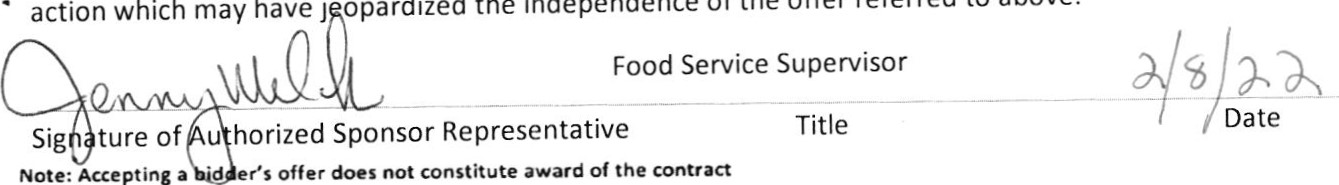 Email all managers at: cafeteriamanagers@avoyellespsb.com Jenny Welch, Supervisor:  jenny.welch@avoyellespsb.com  Phone:  318-240-0229 Aggie Littleton, Secretary:  mary.littleton@avoyellespsb.com  Phone:  318-240-0225                                  AVOYELLES PARISH SCHOOL BOARD221 TUNICA DRIVE WESTMARKSVILLE, LA 71351318-253-5982TAX NOTICE:              TAX EXEMPTSCHOOLSNUMBER OF CONTAINERSPICK-UP DAYSPRICE PER PICK-UPAvoyelles High32Bunkie Elementary33Bunkie High24Cottonport Elementary24Lafargue Elementary33Marksville Elementary24Marksville High34Plaucheville Elementary42Riverside Elementary32LaSAS14Name and Address of Reporting Entity:   ____ Prime        _____ Sub awardee                                  Tier______, if Known:                               Congressional District, if known:  Name and Address of Reporting Entity:   ____ Prime        _____ Sub awardee                                  Tier______, if Known:                               Congressional District, if known:  If Reporting Entity in No. 4 is Sub awardee, 	Enter Name and Address of Prime:            Congressional District, if known:  If Reporting Entity in No. 4 is Sub awardee, 	Enter Name and Address of Prime:            Congressional District, if known:  Federal Department/Agency:  Federal Department/Agency:  Federal Program Name/Description:  CFDA Number, if applicable: ____________Federal Program Name/Description:  CFDA Number, if applicable: ____________Federal Action Number, if known:Federal Action Number, if known:Award Amount, if known:    $  Award Amount, if known:    $  10. a. Name and Address of Lobbying Registrant	(if individual, last name, first name, MI):  10. a. Name and Address of Lobbying Registrant	(if individual, last name, first name, MI):  b.  Individuals Performing Services (including address if different from No. 10a) (last name, first name, MI):  b.  Individuals Performing Services (including address if different from No. 10a) (last name, first name, MI):  11. Amount of Payment (check all that apply)  $                                                               actual                                     planned11. Amount of Payment (check all that apply)  $                                                               actual                                     planned13. TYPE OF PAYMENT (CHECK ALL THAT APPLY)       A.  RETAINER                               B. ONE TIME FEE        C. COMMISSION                           D. CONTINGENT FEE        E. DEFERRED                                 F. OTHER                                                               SPECIFY___________________13. TYPE OF PAYMENT (CHECK ALL THAT APPLY)       A.  RETAINER                               B. ONE TIME FEE        C. COMMISSION                           D. CONTINGENT FEE        E. DEFERRED                                 F. OTHER                                                               SPECIFY___________________12. FORM OF PAYMENT (CHECK ALL THAT APPLY)A. CASH -----  B. IN-KIND-------SPECIFY                                    NATURE_____________                                     VALUE________________12. FORM OF PAYMENT (CHECK ALL THAT APPLY)A. CASH -----  B. IN-KIND-------SPECIFY                                    NATURE_____________                                     VALUE________________15. CONTINUATION SHEET:SF-LLL-A ATTACHED:	YES                 NO15. CONTINUATION SHEET:SF-LLL-A ATTACHED:	YES                 NO14.      BRIEF DESCRIPTION OF SERVICES PERFORMED OR TO BE PERFORMED AND DATES, INCLUDING OFFECERS,EMPLOYEES, OR MEMBERS CONTACTED FOR PAYMENT:(ATTACH CONTINUATION SHEET SFLLL-A)14.      BRIEF DESCRIPTION OF SERVICES PERFORMED OR TO BE PERFORMED AND DATES, INCLUDING OFFECERS,EMPLOYEES, OR MEMBERS CONTACTED FOR PAYMENT:(ATTACH CONTINUATION SHEET SFLLL-A)16  Information requested through this form is authorized by title 31 U.S.C. section 1352.  This disclosure of lobbying activities is a material representation of fact upon which reliance was placed by the tier above when this transaction was made or entered into. This disclosure is required pursuant to 31 U.S.C. 1352. This information will be reported to the Congress semi-annually and will be available for public inspection. Any person who fails to file the required disclosure shall be subject to a civil penalty of not less than $10,000 and not more than $100,000 for each such failure.16  Information requested through this form is authorized by title 31 U.S.C. section 1352.  This disclosure of lobbying activities is a material representation of fact upon which reliance was placed by the tier above when this transaction was made or entered into. This disclosure is required pursuant to 31 U.S.C. 1352. This information will be reported to the Congress semi-annually and will be available for public inspection. Any person who fails to file the required disclosure shall be subject to a civil penalty of not less than $10,000 and not more than $100,000 for each such failure.Signature: __________________________________Print Name: _____Title: _____Telephone No.: ____________ Date: _______Signature: __________________________________Print Name: _____Title: _____Telephone No.: ____________ Date: _______Federal Use OnlyFederal Use OnlyAuthorized for Local ReproductionStandard Form - LLL (Rev. 7-97)Authorized for Local ReproductionStandard Form - LLL (Rev. 7-97)                                              Avoyelles Parish School Cafeterias2024-2025